CÔNG ĐOÀN BỆNH VIỆN Y HỌC CỔ TRUYỀN HÀ GIANG TỔ CHỨC CHƯƠNG TRÌNH THAM QUAN TRẢI NGHIỆM NHÂN NGÀY QUỐC TẾ PHỤ NỮ 8/3Ngày 4/3/2023, được sự đồng ý của Đảng ủy, Ban Giám đốc, BCH Công đoàn, Ban nữ công Công đoàn Bệnh viện Y học cổ truyền Hà Giang đã tổ chức chương trình tham quan trải nghiệm Khu du lịch H`MONG VILLAGE và khu du lịch cộng đồng Xã Nặm Đăm và cho nữ đoàn viên công đoàn.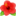 Chương trình là dịp để chị em gặp gỡ, giao lưu, chia sẻ kinh nghiệm công tác, đồng thời tạo môi trường đoàn kết, gắn bó giữa các thành viên. Có thể nói, toàn thể thành viên của chuyến đi đã trải qua những giờ phút thật ý nghĩa trong dịp đặc biệt này. Dường như sau chuyến đi các nữ đoàn viên công đoàn như được tiếp thêm nguồn năng lượng tích cực hơn, bồi dưỡng lòng tự hào dân tộc sâu sắc, từ đó thêm hăng say công tác, góp phần hoàn thành xuất sắc nhiệm vụ cao cả vì sự nghiệp chăm sóc và bảo vệ sức khỏe của nhân dân.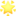 BỆNH VIỆN Y HỌC CỔ TRUYỀN HÀ GIANGĐịa chỉ: Tổ 8 – Phường Quang Trung – Thành phố Hà Giang – Tỉnh Hà Giang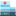 Hotline (24/24h): 0965341717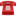 Website: http://bvydcthagiang.org.vn/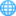 Một số hình ảnh của nữ cồng công đoàn Bệnh viện: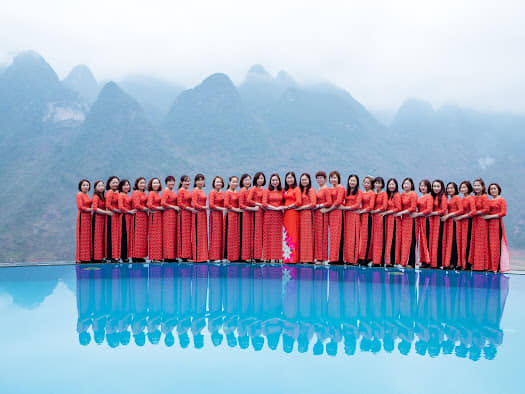 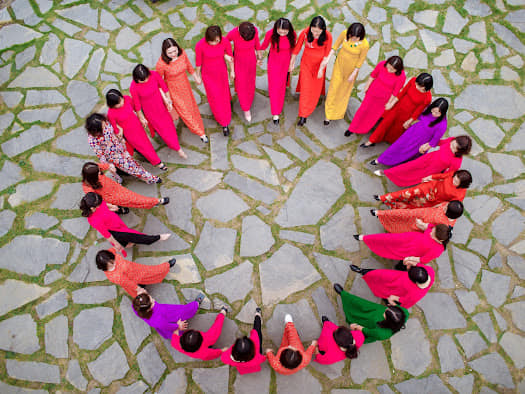 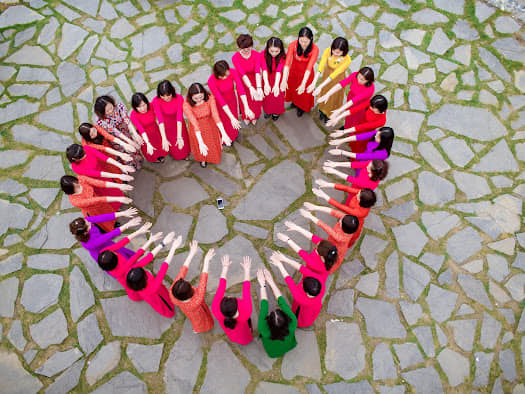 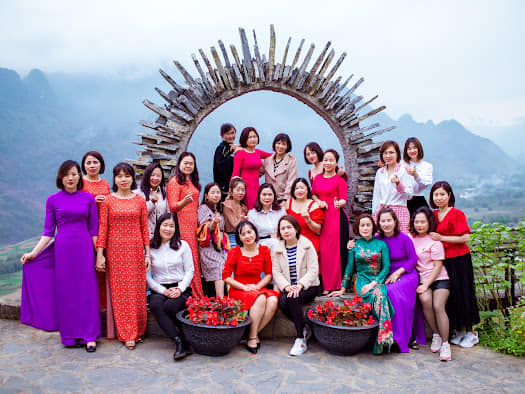 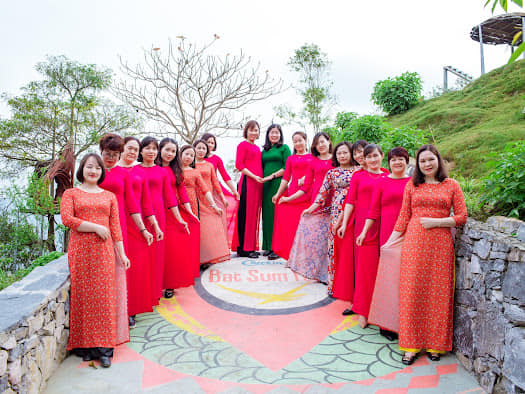 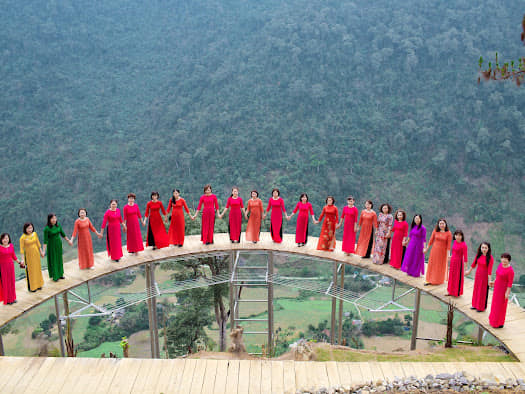 --------------------------